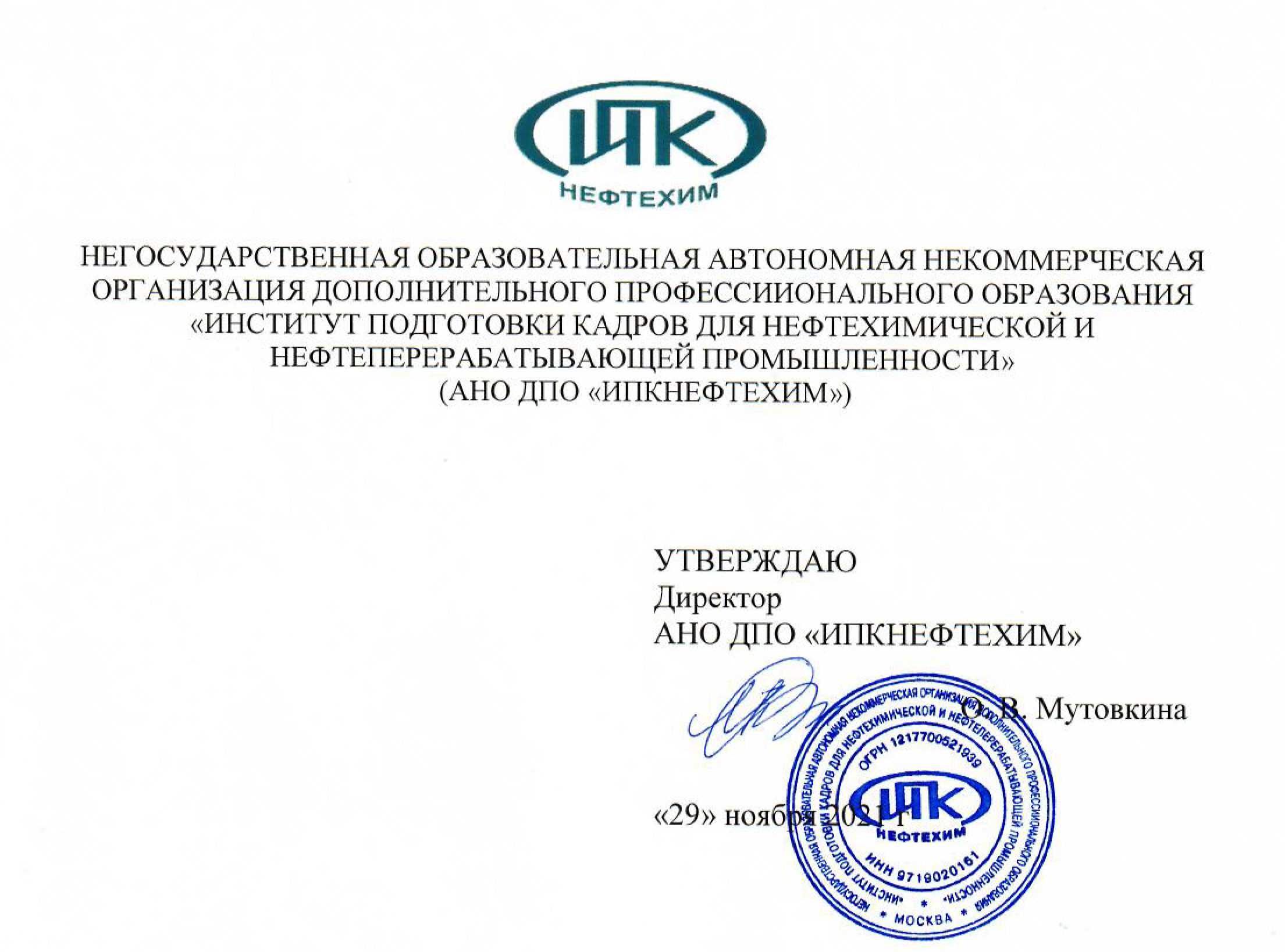 УЧЕБНАЯ ПРОГРАММАдополнительного профессионального образования по курсу «Организационные аспекты проектирования опасных производственных объектов в РФ»«Требования промышленной безопасности в химической, нефтехимической и
нефтеперерабатывающей промышленности»Общие положенияТиповая дополнительная профессиональная программа (программа повышения квалификации) «Требования промышленной безопасности в химической, нефтехимической и нефтеперерабатывающей промышленности» (далее - ДПП) разработана в соответствии с нормами Федерального закона от 29 декабря 2012 г. № 273-ФЗ «Об образовании в Российской Федерации» (Собрание законодательства Российской Федерации, 2013, № 19, ст. 2326; № 23, ст. 2878; № 27, ст. 3462; № 30, ст. 4036; № 48, ст. 6165; 2014, № 6, ст. 562, 566; № 19, ст. 2289; № 22, ст. 2769; № 23, ст. 2933; № 26, ст. 3388; № 30, ст. 4217, 4257, 4263; 2015, № 1, ст. 42, 53; № 18, ст. 2625; № 27, ст. 3951, 3989; № 29, ст. 4339, 4364; № 51, ст. 7241; 2016, № 1, ст. 8, 9; № 1, ст. 24, 72, 78; № 10, ст. 1320; № 23, ст. 3289, 3290; № 27, ст. 4160, 4219, 4223, 4238, 4239, 4246, 4292; 2017, № 18, ст. 2670; № 31, ст. 4765; № 50, ст. 7563; 2018, № 1, ст. 57; № 9, ст. 1282; № 11, ст. 1591; № 27, ст. 3945, 3953; № 31, ст. 4860), с учетом требований приказа Минобрнауки России от 1 июля 2013 г. № 499 «Об утверждении Порядка организации и осуществления образовательной деятельности по дополнительным профессиональным программам» (зарегистрирован Минюстом России 20 августа 2013 г., регистрационный № 29444), с изменением внесенным приказом Минобрнауки России от 15 ноября 2013 г. № 1244 «О внесении изменений в Порядок организации и осуществлении образовательной деятельности по дополнительным профессиональным программам, утвержденный приказом Министерства образования и науки Российской Федерации от 1 июля 2013 г. № 499» (зарегистрирован Минюстом России 14 января 2014 г., регистрационный номер № 31014) и федерального государственного образовательного стандарта среднего профессионального образования по специальности 18.02.09 «Переработка нефти и газа», утвержденного приказом Минобрнауки Российской Федерации от 23 апреля 2014 г. № 401 (зарегистрирован Минюстом России 19 июня 2014 г., регистрационный № 32807).Повышение квалификации, осуществляемое в соответствии с ДПП (далее - обучение), может проводиться по выбору образовательной организации в соответствии с учебным планом в очной, очно-заочной, заочной формах обучения с применением электронного обучения и дистанционных образовательных технологий.Разделы, включенные в учебный план ДПП, используются для последующей разработки календарного учебного графика, рабочих программ учебных предметов, курсов, дисциплин (модулей), оценочных материалов, учебно-методического обеспечения ДПП, иных видов учебной деятельности обучающихся и форм аттестации. ДПП разрабатываются образовательной организацией (организацией, осуществляющей образовательную деятельность) самостоятельно, с учетом актуальных положений законодательства об образовании и законодательства о промышленной безопасности.Примерный срок освоения ДПП составляет не менее 72 академических часов. Обучающимися по ДПП могут быть работники в области промышленной безопасности или иные лица (далее - слушатели).Цель и планируемые результаты обученияЦелью обучения слушателей по ДПП является совершенствование компетенций, необходимых для профессиональной деятельности работника в области промышленной безопасности.Результатами обучения слушателей по ДПП является повышение уровня их профессиональных компетенций за счет актуализации знаний и умений в области промышленной безопасности в Российской Федерации.В ходе освоения ДПП слушателем совершенствуются следующие профессиональные компетенции:Эксплуатация технологического оборудования и коммуникаций:Обеспечивать безопасную эксплуатацию оборудования и коммуникаций при ведении технологического процесса (ПК 1.2.);Ведение технологического процесса на установках высшей категории и обеспечение синхронности работы всех технологических блоков:Определять эффективность работы блока, выявлять уязвимые места в технологии, предлагать мероприятия, дающие наилучшие результаты (ПК 2.3.);Выполнять правила по охране труда, промышленной и пожарной безопасности при эксплуатации технологического оборудования и коммуникаций (ПК 2.5.);Предупреждение и устранение возникающих производственных инцидентов:Анализировать причины отказа, повреждения технических устройств и принимать меры по их устранению (ПК 3.1.);Разрабатывать меры по предупреждению инцидентов на технологическом блоке (ПК 3.3.) Карта компетенции раскрывает компонентный состав компетенции, технологии ее формирования и оценки:Дисциплинарная карта компетенции ПК 1.2.Дисциплинарная карта компетенции ПК 2.3Дисциплинарная карта компетенции ПК 2.5.Дисциплинарная карта компетенции ПК 3.1.Дисциплинарная карта компетенции ПК 3.3.В результате освоения ДПП слушатель:должен знать:нормативно-правовую базу в области промышленной безопасности;общие требования промышленной безопасности в отношении опасных производственных объектов;основы эксплуатации технических устройств и технологических процессов производств в соответствии с требованиями промышленной безопасности; основные аспекты лицензирования, декларирования и экспертизы опасных производственных объектов;основные функции и полномочия органов государственного надзора и контроля за соблюдением требований промышленной безопасности; методы снижения риска аварийности на опасных производственных объектах; должен уметь:пользоваться нормативно-правовой документацией, регламентирующей деятельность промышленных предприятий;обеспечивать техническую безопасность и устойчивость технических средств и технологических процессов;использовать знание организационных основ безопасности различных производственных процессов в чрезвычайных ситуациях;оценивать последствия воздействия опасных и вредных производственных факторов на человека и применять меры защиты от них. должен владеть:навыками использования в работе нормативной-технической документации по обработке данных;методами результативного планирования и безопасной организации работ; навыками оценки организационных ситуаций, позволяющих понимать производственную ситуацию в организации, эксплуатирующей опасные производственные объекты.Учебный планУчебный план ДПП определяет перечень, последовательность, общую трудоемкость дисциплин и формы контроля знаний.Образовательная деятельность слушателей предусматривает следующие виды учебных занятий и учебных работ: лекции;практические, самостоятельные работы;итоговая аттестация (в форме, определяемой образовательной организацией или организацией, осуществляющей образовательную деятельность самостоятельно).Примерный учебный план программы повышения квалификации «Требования промышленной безопасности в химической, нефтехимической и  нефтеперерабатывающей промышленности»Матрица соотнесения учебных предметов, курсов, дисциплин (модулей) учебного плана ДПП и формируемых в них профессиональных компетенцийКалендарный учебный графикКалендарный учебный график представляет собой график учебного процесса, устанавливающий последовательность и продолжительность обучения и итоговой аттестации по учебным неделям и (или) дням.Календарный учебный график является неотъемлемой частью ДПП и разрабатывается с учетом выбранной формы обучения (очной, очно-заочной, заочной с применением электронного обучения и дистанционных образовательных технологий).Рабочая программа учебных предметов, курсов, дисциплин (модулей)Рабочая программа учебных предметов, курсов, дисциплин (модулей) содержит перечень тем, а также рассматриваемых в них вопросов с учетом их трудоемкости.Рабочая программа учебных предметов, курсов, дисциплин (модулей) является неотъемлемой частью ДПП и разрабатывается с учетом законодательства в области промышленной безопасности при осуществлении работ на опасных производственных объектах.Организационно-педагогические условия реализации ДППОбразовательная организация (организация, осуществляющая образовательную деятельность) должна обеспечить необходимые материально-технические условия (наличие специализированных технических средств обучения, лицензированного программного обеспечения, специализированных демонстрационных средств и оборудования и т.п.) для реализации ДПП.Выбор методов обучения с применением современных инновационных образовательных технологий и средств обучения, методов контроля и управления образовательным процессом определяется образовательной организацией (организацией, осуществляющей образовательную деятельность) самостоятельно.Реализация ДПП обеспечивается научно-педагогическими кадрами образовательной организации (организации, осуществляющей образовательную деятельность), допустимо привлечение к образовательному процессу высококвалифицированных специалистов из числа руководителей и ведущих специалистов государственных органов, учреждений, а также преподавателей ведущих российских и иностранных образовательных организаций.Формы аттестацииОсвоение ДПП завершается итоговой аттестацией слушателей в форме, определяемой образовательной организацией (организацией, осуществляющей образовательную деятельность), самостоятельно.Лицам, успешно освоившим ДПП и прошедшим итоговую аттестацию, выдается удостоверение о повышении квалификации установленного образца.Лицам, не прошедшим итоговую аттестацию или получившим на итоговой аттестации неудовлетворительные результаты, а также лицам, освоившим часть ДПП и (или) отчисленным из образовательной организации (организации, осуществляющей образовательную деятельность), выдается справка об обучении или о периоде обучения по образцу, самостоятельно устанавливаемому организацией.ПК 1.2.Обеспечивать безопасную эксплуатацию оборудования и коммуникаций при ведении технологического процессаПК 1.2.Обеспечивать безопасную эксплуатацию оборудования и коммуникаций при ведении технологического процессаТехнологии формирования:Средства и технологии оценки:Лекции, практическая, самостоятельная работаИтоговая аттестацияПК 2.3.Определять эффективность работы блока, выявлять уязвимые места в технологии, предлагать мероприятия, дающие наилучшие результатыПК 2.3.Определять эффективность работы блока, выявлять уязвимые места в технологии, предлагать мероприятия, дающие наилучшие результатыТехнологии формирования:Средства и технологии оценки:Лекции, практическая, самостоятельная работаИтоговая аттестацияПК 2.5.Выполнять правила по охране труда, промышленной и пожарной безопасности при эксплуатации технологического оборудования и коммуникацийПК 2.5.Выполнять правила по охране труда, промышленной и пожарной безопасности при эксплуатации технологического оборудования и коммуникацийТехнологии формирования:Средства и технологии оценки:Лекции, практическая, самостоятельная работаИтоговая аттестацияПК 3.1.Анализировать причины отказа, повреждения технических устройств и принимать меры по их устранениюПК 3.1.Анализировать причины отказа, повреждения технических устройств и принимать меры по их устранениюТехнологии формирования:Средства и технологии оценки:Лекции, практическая, самостоятельная работаИтоговая аттестацияПК 3.3.Разрабатывать меры по предупреждению инцидентов на технологическом блокеПК 3.3.Разрабатывать меры по предупреждению инцидентов на технологическом блокеТехнологии формирования:Средства и технологии оценки:Лекции, практическая, самостоятельная работаИтоговая аттестация№п/п№п/пНаименование учебных предметов, курсов, дисциплин (модулей)Наименование учебных предметов, курсов, дисциплин (модулей)ОбщееКоличествочасовОбщееКоличествочасовФормаконтроляФормаконтроля1.1.Нормативные акты регламентирующие требования промышленной безопасностиНормативные акты регламентирующие требования промышленной безопасности14142.2.Безопасная эксплуатация объектов химии и нефтехимииБезопасная эксплуатация объектов химии и нефтехимии20203.3.Безопасная эксплуатация объектов нефтеперерабатывающей промышленностиБезопасная эксплуатация объектов нефтеперерабатывающей промышленности20204.4.Строительство, реконструкция и безопасное проведение ремонтных работ на объектах химической, нефтехимической и нефтеперерабатывающей промышленностиСтроительство, реконструкция и безопасное проведение ремонтных работ на объектах химической, нефтехимической и нефтеперерабатывающей промышленности16165.5.Итоговая аттестацияИтоговая аттестация22Всего часовВсего часов7272№п/пНаименование учебных предметов, курсов, дисциплин (модулей)Всего,часовПрофессиональныекомпетенцииПрофессиональныекомпетенцииПрофессиональныекомпетенцииПрофессиональныекомпетенцииПрофессиональныекомпетенции№п/пНаименование учебных предметов, курсов, дисциплин (модулей)Всего,часовПК1.2.ПК2.3.ПК2.5.ПК3.1.ПК3.3.1.Нормативные акты регламентирующие требования промышленной безопасности14---++2.Безопасная эксплуатация объектов химии и нефтехимии20-++-+3.Безопасная эксплуатация объектов нефтеперерабатывающей промышленности20+++-+4.Строительство, реконструкция и безопасное проведение ремонтных работ на объектах химической, нефтехимической и нефтеперерабатывающей промышленности16+++++5.Итоговая аттестация2+++++